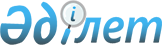 О частичном изменении постановления акимата города от 15 августа 2001 года N 21 "Об открытом тендере на право осуществления пассажирских перевозок" (регистрационный номер N 425 от 17 августа 2001 года)
					
			Утративший силу
			
			
		
					Постановление Акимата города Петропавловска Северо-Казахстанской области от 22 мая 2003 года N 176. Зарегистрировано Управлением юстиции Северо-Казахстанской области 13 июня 2003 года за N 949. Утратило силу - постановлением акимата города Петропавловска Северо-Казахстанской области от 25 июня 2007 года N 783      Утратило силу - постановлением акимата города Петропавловска Северо-Казахстанской области от 25.06.2007 N 783.

      В соответствии с пунктом 8 статьи 37 Закона Республики Казахстан "О местном государственном управлении в Республике Казахстан" от 23 января 2001 года N 148 на основании протеста прокурора области от 29.04.2003 года N 7-5-03 акимат города ПОСТАНОВЛЯЕТ:

      1. Внести следующие изменения в постановление акимата города от 15 августа 2001 года N 21 "Об открытом тендере на право осуществления пассажирских перевозок" (регистрационный номер N 425 от 17 августа 2001 года), опубликованное в газете "Трибуна" от 30 августа 2001 года N 35 (745):

      1) отменить Правила организации пассажирских перевозок на маршрутах г.Петропавловска, утвержденные пунктом 2 постановления акимата города от 15 августа 2001 года N 21 "Об открытом тендере на право осуществления пассажирских перевозок";

      2) в контракте на оказание услуг пассажирским транспортом на маршрутах г.Петропавловска, утвержденном пунктом 4 постановления акимата города от 15 августа 2001 года N 21 "Об открытом тендере на право осуществления пассажирских перевозок":

      пункт 2.2.5. исключить;

      в пункте 3.2.1. слова "следующие санкции: полностью или частично приостанавливать или аннулировать контракт" заменить словами "меры, предусмотренные законодательством,";

      в пункте 4.1. слова ", несвоевременную оплату за маршрутную сеть," исключить.

      2. Государственно-правовую отделу аппарата акима города совместно с государственным коммунальным предприятием "Центр управления пассажирскими перевозками г.Петропавловска" акимата г.Петропавловска разработать проект соглашения о внесении изменений в заключенные контракты с перевозчиками.

      3. Контроль за исполнением настоящего постановления возложить на заместителя акима города Кутербекова Д.К.

      4. Настоящее постановление подлежит обязательной регистрации в органах юстиции и выступает в силу со дня его официального опубликования.


					© 2012. РГП на ПХВ «Институт законодательства и правовой информации Республики Казахстан» Министерства юстиции Республики Казахстан
				
      Аким города 
